APPLICATION FOR MEMBERSHIPSURNAME    ..................................................................................................................................................GIVEN NAMES   ........................................................................ PREFERRED NAME   ..............................ADDRESS     ................................................................................................................................................  ............................................................................................................. POST CODE   .................................  DATE OF BIRTH   ..................................... PREVIOUS BOWLS CLUB   .....................................................PHONE (HOME)   .............................................. PHONE (MOBILE)   .........................................................E-MAIL   ......................................................................................................................................................EMERGENCY CONTACT: (Optional) NAME: ................................................ NUMBER: ...........................I hereby make application for membership of Strathfieldsaye Bowls Club Inc. as a;FULL MEMBER  						□		$ 200.00RESTRICTED MEMBER							$ 130.00JUNIOR MEMBER								$   80.00SOCIAL MEMBER                				□		$   30.00I agree that during the period of my Membership, I will comply                       Yes  	   	    Nowith the provisions of the Club Constitution, Club Regulations, and all Club Policies, Codes and Procedures. I agree to having my Name, Home and/or Mobile phone number                      Yes		    No published in the Club Members Contact Book.				 I agree to having my personal information as detailed on this                            Yes		    Noapplication form, and recorded in accordance with the provisions of the 			                Privacy Collection Notice (rear of this form), of being displayed on the                                        Club Notice Board, prior to my acceptance as a Member of the Club.APPLICANT’S SIGNATURE:     .........................................................     DATED: ..........................................NOMINATED BY (Print Name)  .....................................................  (Sign)  ..................................................SECONDED BY (Print Name)  ......................................................  (Sign)  .................................................42 Club Court Strathfieldsaye42 Club Court Strathfieldsaye42 Club Court StrathfieldsayeWebpage:   www.strathfieldsaye.bowls.com.au   E-mail:        strathbowlsclub@gmail.comP.O. Box 438 Strathfieldsaye 3551Club Telephone        5439 3044Club Telephone        5439 3044Club Telephone        5439 3044  Strath Kookas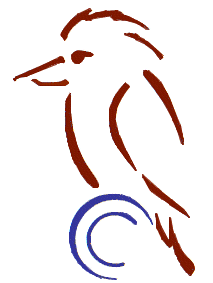 PRESIDENTPRESIDENTPRESIDENT  Strath KookasSECRETARYSECRETARYSECRETARYTrevor MarshallTrevor MarshallTrevor Marshall  Strath KookasGraham  EthertonGraham  EthertonGraham  EthertonTelephoneTelephoneTelephone  Strath KookasTelephoneTelephoneTelephone0400 177 4610400 177 4610400 177 461  Strath Kookas0439 447 5430439 447 5430439 447 543  Strath Kookas